Перспективный перечень по увековечению известных личностей и событий города Тобольска, посредством установки объектов монументального искусстваПеречень установки мемориальных досок 
№ п/пИзвестная личность,событиеОбоснование предложенияАдрес предлагаемого месторасположения1Памятник основателям города (Даниле Чулкову)ЛадьяС целью увековечения памяти основателей города Тобольска и сибирских первопроходцев Арт-объект во ознаменование прибытия в 1587 году основателя города Тобольска Данилы Чулкова, который увидев прекрасный вид на Алафеевские горы, решил заложить в этом месте город Тобольск. Согласно легенде, первый острог на Троицком мысу был сооружен  из разобранных ладей основателей города.В Нижнем посаде  на берегу реки Курдюмка, с видом на Тобольский Кремль2Входная группана территорию Ансамбля Тобольского КремляМожет выполнять не только презентационную функцию, но и служить аттрактивным тактильным объектом для людей с ограниченными возможностями (слабовидящих).Территория Ансамбля Тобольского Кремля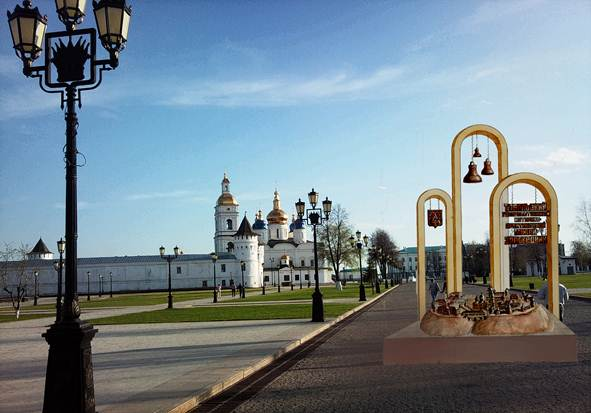 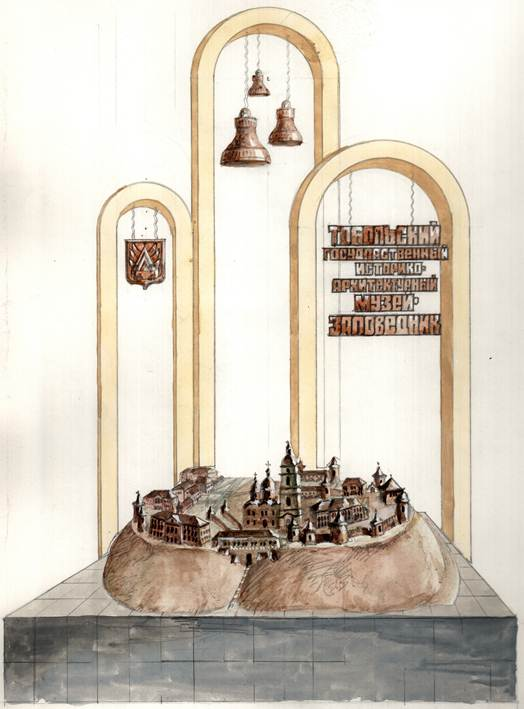 3Монумент «Сибирь»В октябре 1582 года, в черте современного Тобольска, у подножия Чувашского мыса состоялась битва дружины Ермака с войском хана Кучума, окончательно решившая вопрос присоединения Сибири к России. После этого Россия превратилась в евразийскую державу. По меткому выражению М.В. Ломоносова: «Могущество российское Сибирью прирастать будет».Основная идеология монумента: «обретение Россией Сибири». Предлагается монументально благоустроить место, с которого началось обогащение нашей страны несметными богатствами Сибири и её подземных кладовых, в том числе, нефтью и газом — главными на протяжении многих лет активами РоссииСоздание данного монумента может послужить отправной точкой благоустройства набережной города Тобольска.Чувашский мыс(ул. Ленина, рядом с Посадом сибирских старожилов, на берегу реки Иртыш)4Памятник Александру Александровичу АлябьевуАлябьев Александр Александрович (1787-1851) – русский композитор, пианист, дирижер. Является автором около 200 романсов, 6 опер, 20 музыкальных комедий, множества других музыкальных произведений.Родился в Тобольске 4 (15) августа 1787 г. в семье тобольского наместника Александра Васильевича Алябьева. С 1828 по 1831 г. находился в Тобольской ссылке.Базарная площадь.У церкви Захария и Елизаветы.5Памятник Витусу БерингуПути Первой и Второй Камчатских экспедиций под руководством Витуса Беренга проходили через Тобольск. Город отмечен пребыванием самого Витуса Беринга и его команды – здесь он был три раза: во время подготовки Первой Камчатской экспедиции, возвращался из нее также через Тобольск, и во время подготовки Второй Камчатской (Великой Северной) экспедиции он посетил Тобольск и контролировал процесс строительства дубель-шлюпки «Тобол», строившейся здесь на р. Тобол для Обско-Енисейского отряда экспедиции под руководством лейтенанта Дмитрия Овцына.Тобольская речная пристань(ул. Пристанская, 17) Сквер мореходов6Бюст художнику Михаилу Степановичу ЗнаменскомуМ.С. Знаменский — один из выдающихся тоболяков, патриот города, художник-график, общественный деятель, писатель-краевед, археолог и этнограф. Близко общался с декабристами, является автором первого биографического повествования о них - «Исчезнувшие люди».На территории сквера у Губернского музея7Памятник матери Д.И. МенделееваМария Дмитриевна Менделеева (Корнильева) — внучка сибирского первопечатника В.Я. Корнильева, сыграла значимую роль в воспитании и становлении гениального тоболяка, выдающегося ученого с мировой известностью Д.И. Менделеева.Территория гимназии(ул. Р. Люксембург, 14, стр. 3)8Памятник Сыромятникову Александру АдриановичуАлександр Адрианович (1859-1912 гг.) – сначала был купцом II гильдии, затем I, меценат, общественный деятель. Отличался большой предприимчивостью и вел дела в различных отраслях хозяйства: винокурении, пивоваренном и мукомольном производствах, коневодстве. В 1897-1898 гг. владел номерными банями. Большой заслугой его перед г. Тобольском, было основание на собственные средства и содержание ремесленной школы в течение 1877-1883 гг. На территории школы построил: дом со службами, мастерскую, кузницу, малярную, а также предоставил средства на содержание учеников этой школы. В конце 1890 г. основал в Тобольске газету «Сибирский листок» и стал ее первым редактором – издателем.С 1888 г. по 1912 г., с небольшими перерывами, избирался гласным городской думы и принимал деятельное участие в целом ряде комиссий. Значительные собственные средства он передавал на благоустройство города, общественные нужды. Несколько лет состоял членом Губернского статистического комитета, был одним из директоров Тобольского отделения Императорского Российского драматического общества, членом Общества вспомоществования бедным студентам Тобольской губернии, председателем Общества взаимного от огня страхования и вольного пожарного общества.Территория Базарной площади9Скульптурная композиция «Царская семья»Предлагается установить скульптурную композицию, посвященную пребыванию Царской семьи в городе ТобольскеАлександровский сад;Внутренний дворик Дома генерал-губернатора;Пристань города Тобольска10Памятниккомсомольцам-строителям, возводившим ТНХКМонумент, посвященный первому комсомольскому отряду, возводившему НХКНа Комсомольском проспекте или проспекте им. Дзираева11Памятник Никитину Николаю ВасильевичуНиколай Васильевич Никитин (15 декабря 1907, Тобольск – 3 марта 1973, Москва) – советский архитектор и учёный в области строительных конструкций, доктор технических наук (1966), член-корреспондент Академии строительства и архитектуры, лауреат Ленинской (1970) и Сталинской премии третьей степени (1951). Заслуженный строитель РСФСР (1970). Награждён 2 орденами, а также медалями.Родился 15 декабря 1907 года в Тобольске. Отец, типографский инженер, был уволен со службы за участие в революции и работал судебным писарем. В 1911 г. семья переехала в г. Ишим, где Николай окончил трёхклассную церковно-приходскую школу и первый класс мужской гимназии, а его мать в 1914 г. открыла фотографию. В 1919 г. семья вместе с отступавшими колчаковскими войсками уехала в г. Новониколаевск (Новосибирск).Предложения по месту размещения не поступали12Памятник Абдулову Александру ГаврииловичуАбдулов Александр Гавриилович – советский и российский актёр театра и кино, кинорежиссёр, заслуженный артист РСФСР (1986), народный артист РСФСР (1991).Родился 29 мая 1953 года в городе Тобольске Тюменской области в театральной семье. Отец его, Гавриил Данилович Абдулов (25 марта (7 апреля) 1908 – 24 февраля 1980) был режиссёром в Тобольском драматическом театре. В 1956 г. семья Абдуловых вернулась в Фергану.Предложения по месту размещения не поступали13Монумент «Нулевой километр»Предлагается уставить монумент «Нулевой километр» с обозначением частей света и расстояний до мировых столиц и важных для освоения Сибири городов в знак ознаменования темы «Тобольск — центр освоения Сибири».Территория у Тобольского рыбопромышленного техникума (ул. С. Ремезова, стр. 72А)в предполагаемом «Сквере мореходов»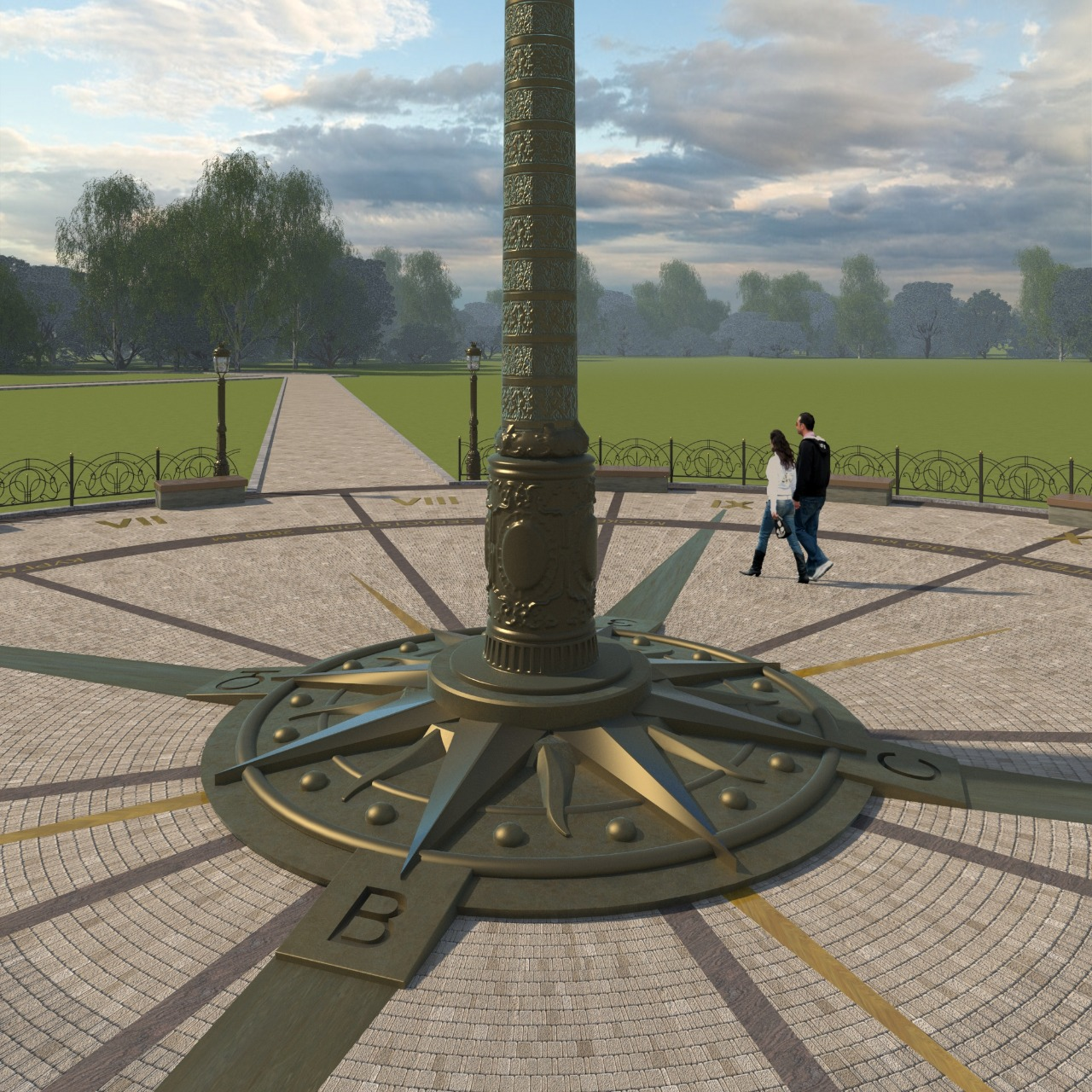 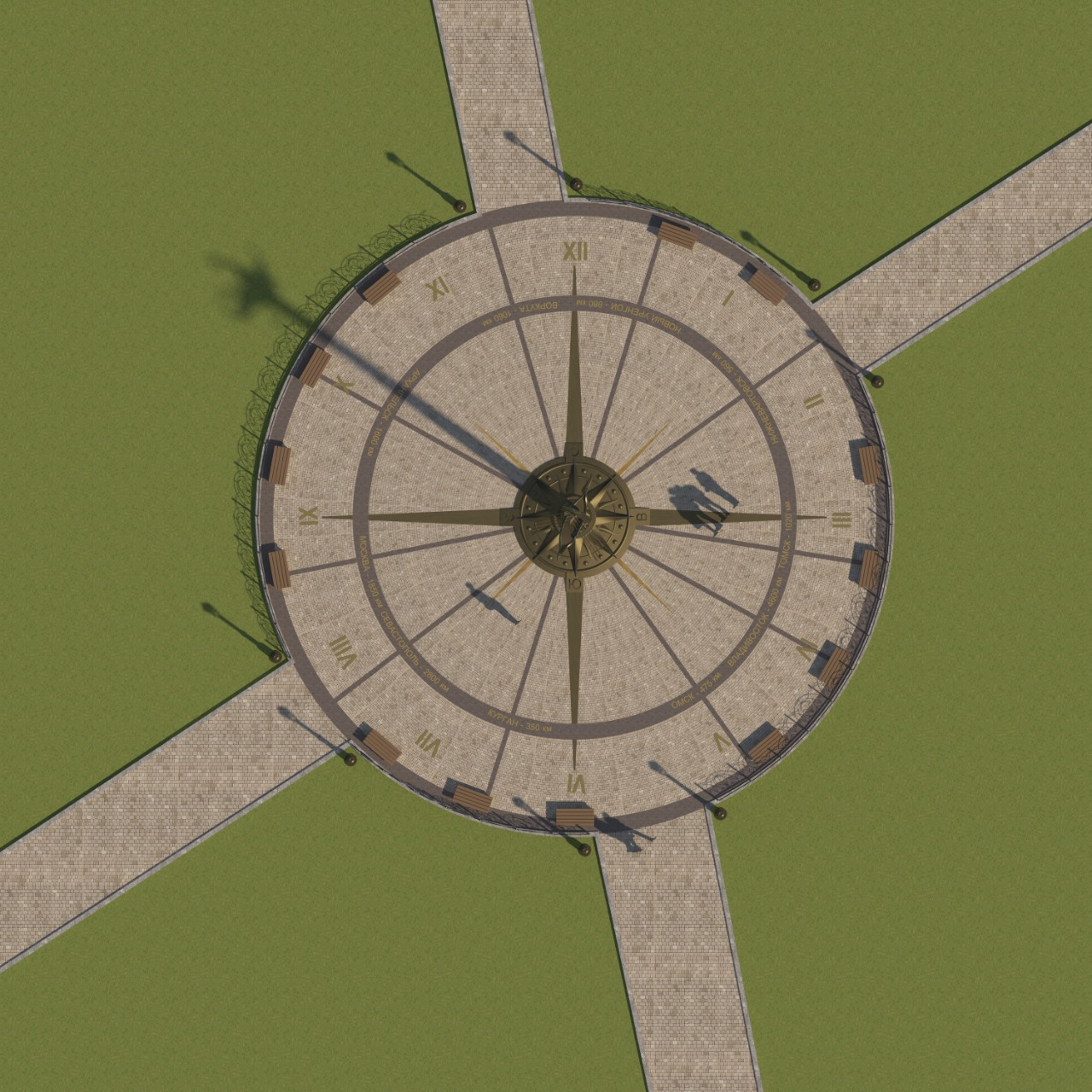 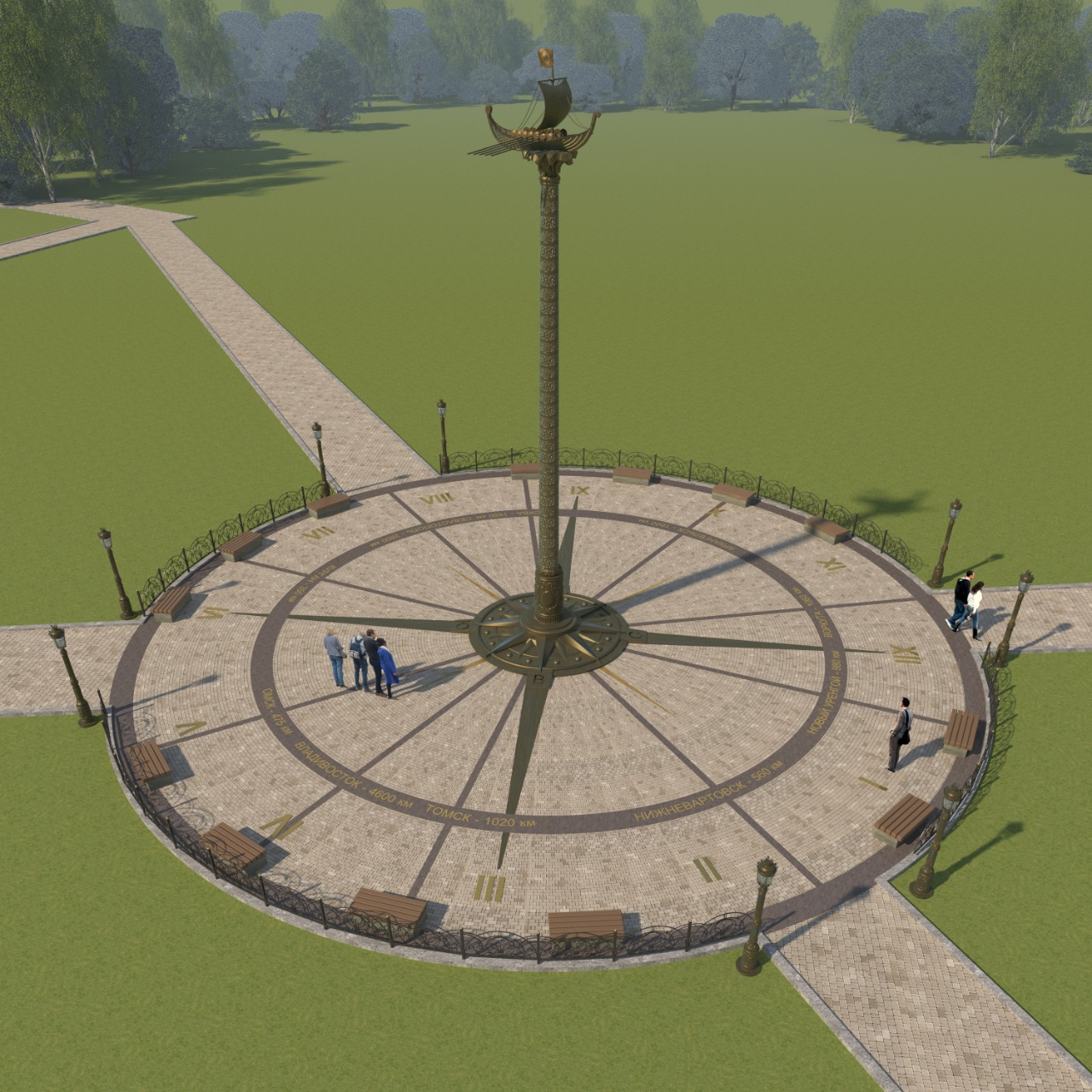 14Ангел СибириБренд города Тобольска – Ангел Сибири. Ангел — очень позитивный и светлый образ. В Волгограде, например, памятник Ангелу-Хранителю, выполненный из бронзы, стоит на постаменте на уровне глаз человека; к нему можно прикоснуться и загадать желание. Как вариант рассмотреть возможность размещения нескольких арт-объектов — «Ангелы Тобольска» в нескольких местах города, возможно в миниатюре (например, сидящими на решетке ограждения в Кремле, на скамейке, или на кромке крыши остановочного павильона и т. п.)В нескольких местах на территории города15Памятник жертвам политических репрессий в истории ТобольскаТобольский тюремный замок — одно из мест массовых репрессийНа территории Тюремного замка(Красная пл., 5)16Въездной знак «Тобольская фабрика художественных косторезных изделий»Предлагается установить архитектурную стелу или монумент, возможно в виде мамонта, с целью указания направления, на повороте к Тобольской фабрике художественных косторезных изделий, а также презентации уникальной единственной в России косторезной фабрики.Тобольская фабрика художественных косторезных изделий (ул. Знаменского, 58А, стр. 2)17Арт-объект «Угличский колокол»Угличский колокол - первый ссыльный в Сибири, почти 300 лет находился в городе Тобольске.У Спасской церкви18«Тобольск своим сыновьям»Предлагается установить взамен существующего обелиска, рядом с военкоматом с целью увековечивания памяти защитников Отечества во все временаТерритория военкомата (ул. Октябрьская, стр. 44);19Памятник Аввакуму ПетровуАввакум Петров (1620-1682), протопоп, религиозный деятель, писатель, основоположник русской прозаической литературы. Протопоп Аввакум, находясь в сибирской ссылке, дважды и довольно продолжительное время жил в Тобольске, в Знаменском монастыре под горой (с кон. Декабря 1653 г. по кон. Июля 1655 г) и (с кон. Июня 1663 по сер. Февраля 1664 г.). Установка данного памятника на территории Знаменского монастыря направлена на расширение турмаршрута №1 и задействования историко-культурного наследия Знаменского монастыря.Территория Знаменского монастыря(ул. Декабристов, 21)20Арт-объект «Планета Тобольск»В 1761 г. Тобольск посетил Шапп д, Отрош — французский астроном и путешественник, по заданию Парижской Академии наук, для наблюдения прохождения Венеры через диск Солнца.В память об этом событии бельгийский астроном Эрик Элст дал имя «Тобольск» малой планете, открытой им 10 августа 1994 года между Юпитером и Марсом (диаметром 8 километров). Не каждый город может похвастаться тем, что его именем названа планета.Предложения по месту размещения не поступали21Арт-объект «Театральный проезд»С целью освещения одной из ярких страниц истории города — Тобольск, как первый город в Сибири, где появился театр4 микрорайон22Памятный знак «Северная граница Тобольска 1688 года»Земляной вал 1688 года — единственный участок оборонительных укреплений Тобольска, сохранившийся на поверхности. Вал состоял из земляной насыпи и рва, укрепленных деревянными башнями с частоколом. Всего на валу было 4 башни. Начинался он от обрыва к Иртышу, где стояла глухая угловая башня. В середине 80-х гг. XX в. у восточной сохранившейся части земляного вала была установлена деревянная проходная башня (утраченая в конце 80-х гг.). В результате проведения работы по благоустройству этого участка и обозначения его реконструкцией проездной башни в Тобольске добавится еще одна яркая достопримечательность.Угол улицы С. Ремезова иКрасноармейской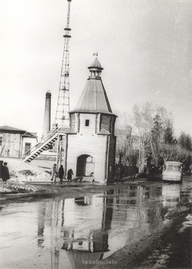 23Композиция, посвященная шейхам-миссионерам, привнесшим в Сибирь ислам.Тобольск является духовным центром Сибири. Отсюда было положено начало распространению на этой территории двух мировых религий – христианства (православия) и ислама. На основании хранящихся в Тобольском музее-заповеднике рукописей считается, что ислам был привнесен сюда шейхами-миссионерами в конце XIV в. Во второй половине XVI в. ислам становится государственной религией в Сибирском ханстве. Значимую роль в этом процессе сыграли мусульманские миссии из Бухары и Ургенча. Установка композиции позволит осветить данную значимую страницу истории в туристическом маршруте и позволит соблюсти паритет в межконфессиональных отношениях.Предложения по месту размещения не поступали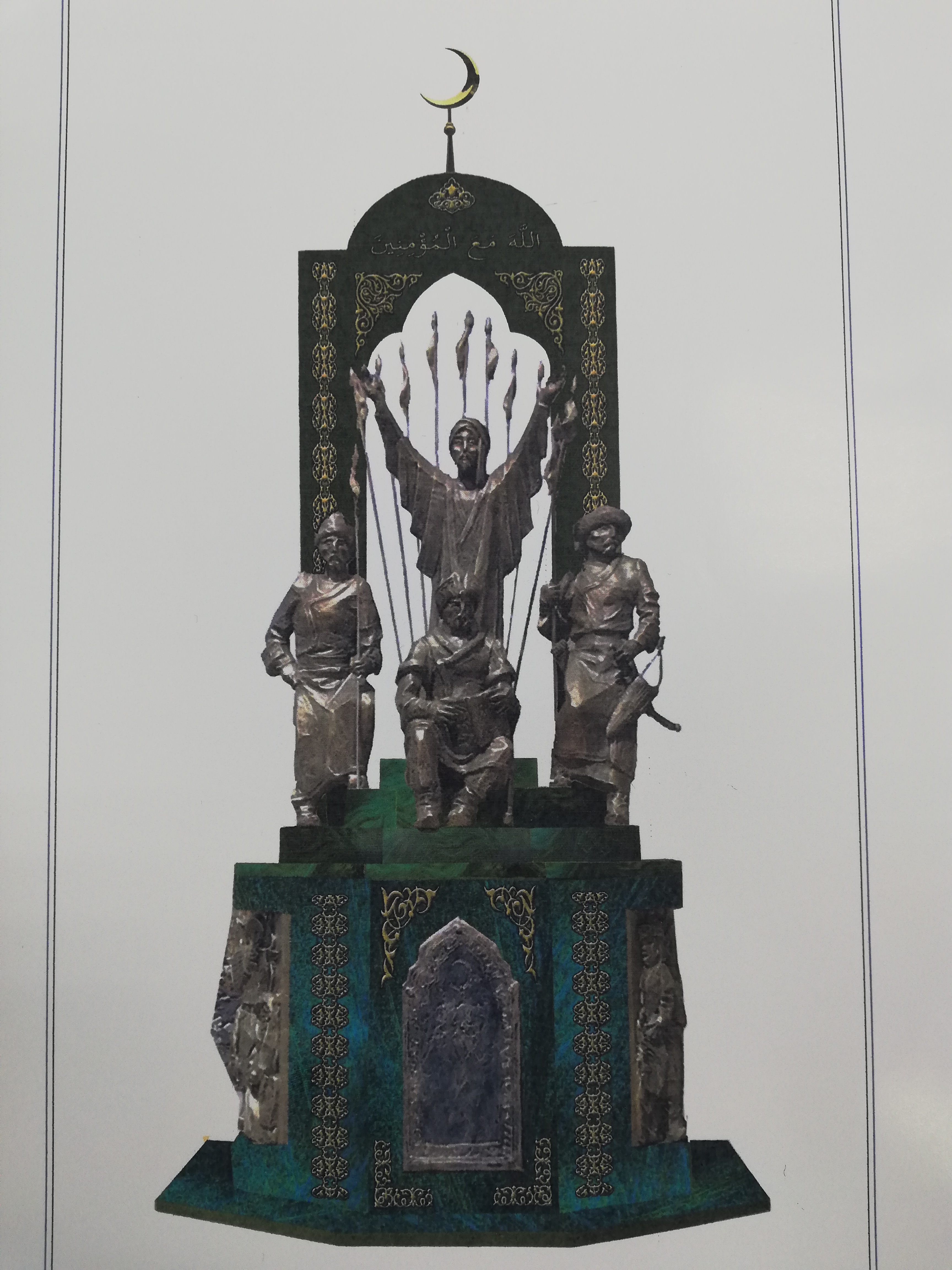 24Памятник Учителю (в образе Якуба Камалеевича Занкиева).Тобольск в течение многих десятилетий является кузницей педагогических кадров для Тюменского региона. Учительский, затем педагогический институт Тобольска выпустил сотни учителей, работавших и работающих во многих городах и селах страны. Я.К. Занкиев – заслуженный учитель школы РСФСР, ветеран Вов, награждённый орденами Отечественной войны I и II степени, Красной Звезды, писатель, лауреат премии РТ им. Г. Тукая. Он многие годы проработал в сельских школах Тюменской области учителем, директором, заведовал Тобольским районо. Личность Я.К. Занкиева отражает лучшие черты Учителя.Предложения по месту размещения не поступали25Памятные знаки «Северная граница Тобольска»Благодаря данному памятному знаку можно показать как рс город. Непосредственно на территории Тобольского кремля и прилегающей к ней добавить еще несколько интересных арт-объектов, которые могут быть созданы на основе достоверных данных, полученных в ходе проведенных археологических исследований.Предложения по месту размещения не поступали26Монумент «Дети войны»К 80-летию Победы в Великой Отечественной войне. С целью отдать дань уважение тоболякам военного и послевоенного поколения, трудом которых создавалась послевоенная история города.Предложения по месту размещения не поступалиАрт-объекты, посвященные литературным героямАрт-объекты, посвященные литературным героямАрт-объекты, посвященные литературным героямАрт-объекты, посвященные литературным героям27Памятник СузгеСузге — любимая жена хана Кучума, дочь казахского хана Шыгая. Легенда о Сузге стала основой сюжета одноименной романтической поэмы П.П. Ершова.С левой стороны от дороги, при спуске к железнодорожному мосту через автодорогу, напротив Алемасовской горы, Сузгунская сопка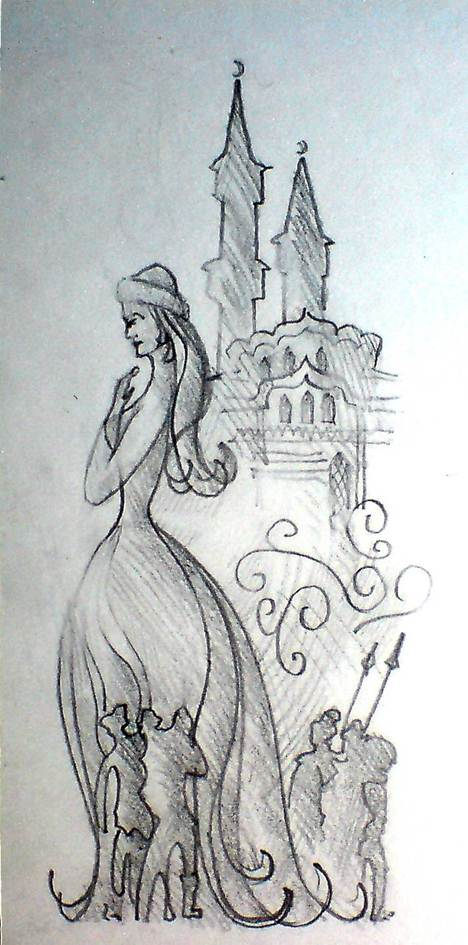 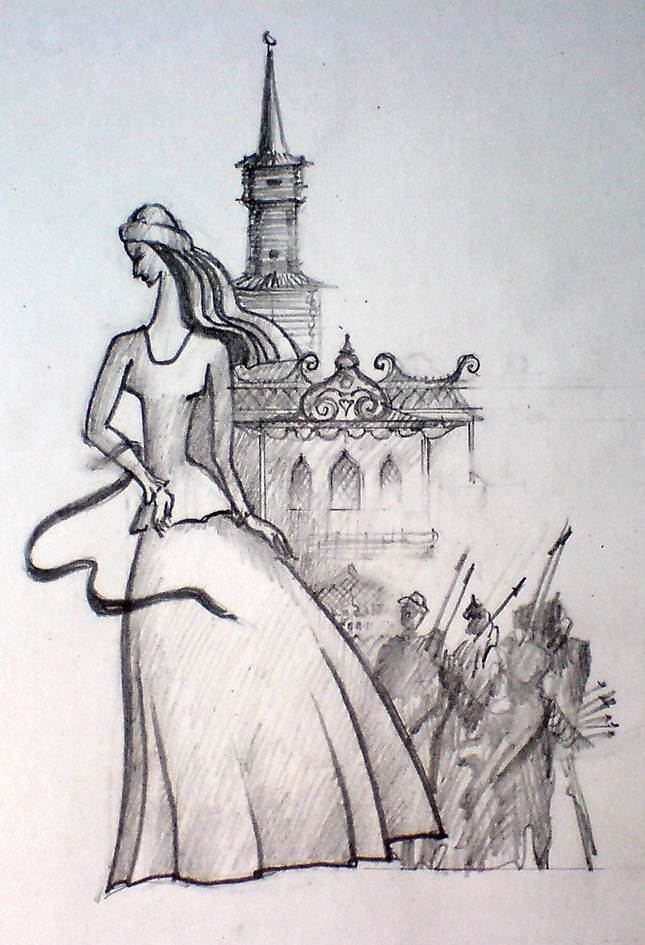 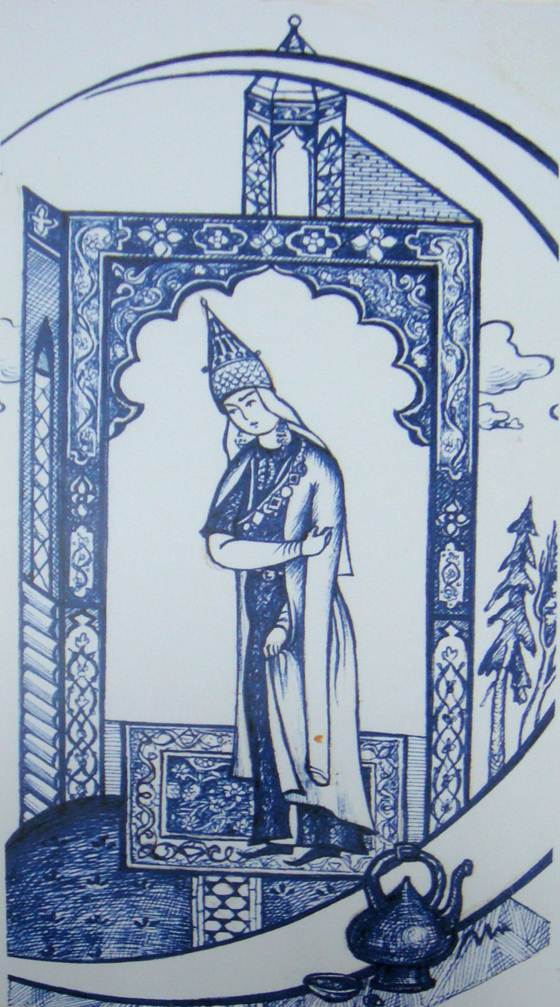 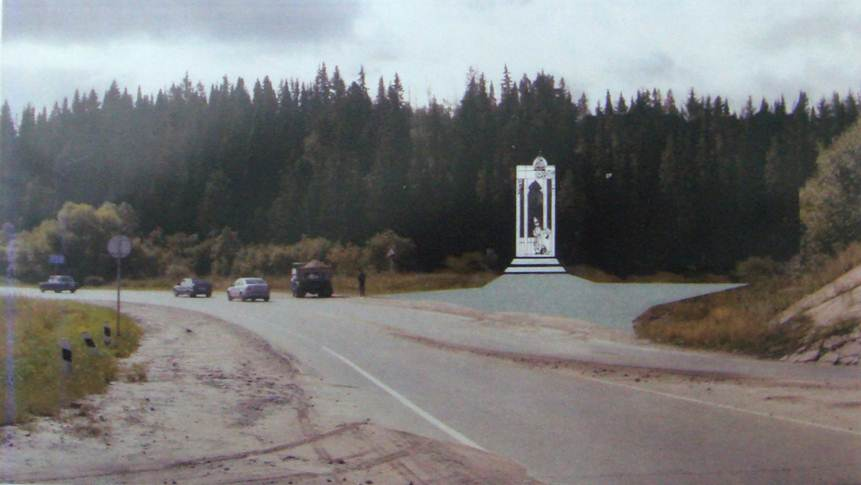 28Памятник барону фон МюнхгаузенуСогласно информации одного из краеведов, с 1745 по 1747 г. в Тобольске находился Ширванский полк, в котором в должности плац-майора служил Карл МюнхгаузенПредложения по месту размещения не поступали№ п/пПредполагаемое место установкиАдрес объекта, на котором планируется установить информационную надписьТекст надписи1На фасаде Дома купца Худяковаул. Ленина, 27 
Дом купца ХудяковаЗдесь останавливался А.Н. Радищев 
в 1790-1791 году1На фасаде Дома купца Худяковаул. Ленина, 27 
Дом купца ХудяковаВ этом доме в апреле 1797 года останавливался русский писатель 
А.Н. Радищев с семьей, возвращаясь из Илимской ссылки2На фасаде здания по ул. Мира, 2ул. Мира 2В этом доме прошло детство П.П. Ершова, здесь родились первые стихи великого сказочника2На фасаде здания по ул. Мира, 2ул. Мира 2Дом дяди П.П. Ершова по материнской линии. Здесь жили в годы учебы в училище и гимназии Петр Павлович Ершов и его брат Николай (1824-1830гг.). В 1852 году Ершов способствовал открытию в этом здании женского училища, позже преобразованного в Мариинскую гимназию3На фасаде здания Дома купца А.Г. Ершоваул. Подшлюзы, 1 
Дом купца А.Г. ЕршоваДом купцов Ершовых – Якова Александровича, Григория Александровича, Николая Александровича сер. XIX века4На ограде церкви 
Захария и Елизаветыул. Базарная площадь, 8 
Церковь Захария и Елизаветы В приходе этой церкви жил П.П. Ершов 
в доме у дяди И.В. Пиленкова 
с 1836 г. по 1839 г.5На фасаде здания церкви Андрея Первозванногоул. Володарского, 81В этой церкви венчался в 1854 г. П.П. Ершов 
с Е.Н. Черкасовой6На фасаде здания семинарии Тобольского Знаменского монастыряул. Декабристов, 21 
Монастырь ЗнаменскийВ этом здании в 1782 (1
781) -1788 гг. обучался, а в 1792-1793 гг. преподавал П.А. Словцов.
С 1847 – 1851 год учился художник 
М.С. Знаменский, а с 1853 года преподавал рисование. С 1845 года декабрист Ф.Б. Вольф читал лекции по гигиене7Въезд в монастырь Знаменский, со стороны ул. Декабристовул. Декабристов, 21 
Монастырь ЗнаменскийВ 1623 году здесь был построен Тобольский Знаменский монастырь – первый православный монастырь в Сибири, основанный в 1596 году8На фасаде Преображенского храма (южная часть)ул. Декабристов, 21 
Монастырь ЗнаменскийЗдесь находились захоронения казаков дружины Ермака (1623-1663 гг.)9На фасаде Преображенского храма (северная часть)ул. Декабристов, 21 
Монастырь ЗнаменскийЗдесь, в Знаменском монастыре останавливался Протопоп Аввакум, борец за чистоту традиционного православия 
(1653-1655, 1663-1664 гг.)10На северной стене Гостиного двораКрасная площадь, 2С 1936 по 2006 гг., располагался городской стадион, построенный по инициативе и под руководством Крючева Геннадия Николаевича11Западные ворота Софийского двора (центральный вход) 
правая сторонаКрасная площадь, 2На основании распоряжения СМ РСФСР от 28 июля 1961 г. здесь был создан Тобольский историко-архитектурный музей заповедник и восстановлен Кремль12Церковь Михаила Архангела
(на ограде церкви)ул. Ленина, 24
Михайло-Архангельский соборВ приходе этой церкви проживали: в 1839-1849 гг. – семья Менделеевых, в 1839-1844 гг. – П.П. Ершов13Дом купцов Володимировыхул. Мира, 4В этом доме в 1829 г. во время экспедиции по Сибири останавливался всемирно известный естествоиспытатель Александр Гумбольдт14Дом Корниловаул. Мира, 9В этом доме с 12 по 18 июля 1899 г. останавливался возвращаясь из экспедиции на Урал всемирно известный ученый, уроженец города Тобольска Д.И. Менделеев15Дом Корниловаул. Мира, 9В этом доме в 1917-1918 гг. жила свита императорской семьи Николая II: доктор Е.С. Боткин, гофмаршал князь В.А. Долгоруков, граф И.Л. Татищев, фрейлины императрицы графиня А.В. Гендрикова и баронесса Буксгевден.16Мемориальная доска, 
посв. М.С. Булатовуул. Ленина, 26 (СОШ № 1)Здесь учился доктор архитектуры, почётный член Международной академии архитектуры Митхат Сагатдинович Булатов.